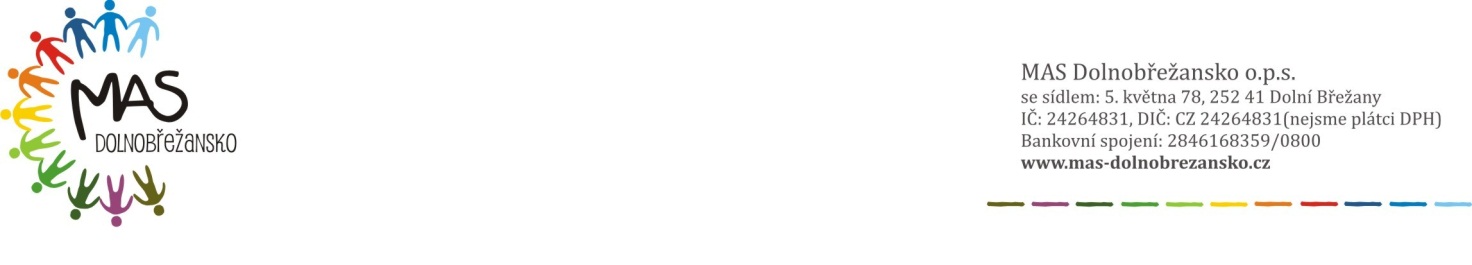 Žádost o dotaci z programu na podporu regionálních aktivit MAS Dolnobřežansko o.p.s. pro rok 2017Projekt:Identifikace žadatele:Popis projektu: Položkový rozpočet projektu: Souhlasím s podmínkami Programu na podporu regionálních aktivit MAS Dolnobřežansko o.p.s. pro rok 2017 a souhlasím se zveřejněním svého jména (názvu nebo firmy), adresy, názvu projektu a výše poskytnuté dotace.Registrační číslo projektu:(doplní MAS Dolnobřežansko)Název akce:Místo konání akce::Datum a čas konání akce:Název žadatele:Adresa sídla žadatele:IČ:Statutární zástupce:Telefon:e-mail:www.Číslo účtu:Osoba zodpovědná za realizaci akce:e-mail:Telefon:Popis a cíle projektu. Podrobný popis projektu včetně navrhovaného harmonogramu realizace projektu a popisu organizačního zabezpečení projektu. Popis dopadů projektu na cílové skupiny programu. Popis dopadu projektu do území/na občany obcí regionu Dolnobřežansko.Rozpočet projektu (v Kč), nutno rozepsat jednotlivé položky tak, aby bylo zřejmé, k čemu budou v rámci projektu využity:Rozpočet projektu (v Kč), nutno rozepsat jednotlivé položky tak, aby bylo zřejmé, k čemu budou v rámci projektu využity:Rozpočet projektu (v Kč), nutno rozepsat jednotlivé položky tak, aby bylo zřejmé, k čemu budou v rámci projektu využity:Rozpočet projektu (v Kč), nutno rozepsat jednotlivé položky tak, aby bylo zřejmé, k čemu budou v rámci projektu využity:PoložkaČástka (Kč)PopisPopisSpotřeba materiálu (drobný spotřební materiál, odměny do soutěží, občerstvení)Drobný majetek (předměty, které jsou nutné k realizaci, nebudou spotřebovány a budou využitelné pro další akce nebo činnost žadatele)Služby (pronájem, půjčovné, náklady na účinkující a program)OstatníCelkové náklady projektu:Z toho požadovaná výše dotace v %Vlastní prostředky v % Místo a datum:Jméno a podpis statutárního zástupce žadatele, razítko: